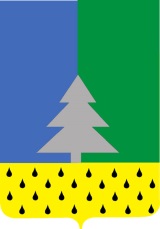 Советский районХанты-Мансийский автономный округ – ЮграАдминистрация сельского поселения Алябьевский«11»  августа   2021 г.			                                                              №  136
О внесении изменений в постановление администрации сельского поселения Алябьевский от «22» марта 2019 г. № 50 «Об утверждении Положения о комиссии по назначению дополнительного пенсионного обеспечения за выслугу лет лицам, замещавшим муниципальные должности и пенсии за выслугу лет лицам, замещавшим должности муниципальной службы в органах местного самоуправления сельского поселения Алябьевский» В соответствии с Федеральным законом от 06.10. 2003 № 131-ФЗ «Об общих принципах организации местного самоуправления в Российской Федерации, Уставом сельского поселения Алябьевский: 1. Внести в постановление администрации сельского поселения Алябьевский от «22» марта 2019 г. № 50 «Об утверждении Положения о комиссии по назначению дополнительного пенсионного обеспечения за выслугу лет лицам, замещавшим муниципальные должности и пенсии за выслугу лет лицам, замещавшим должности муниципальной службы в органах местного самоуправления сельского поселения Алябьевский» изменения, заменив в абзаце шестом Приложения 2 к постановлению слова «ведущий специалист по юридическим вопросам» словами «главный специалист по юридическим вопросам».2. Опубликовать настоящее постановление в периодическом издании органов местного самоуправления в бюллетене «Алябьевский вестник» и разместить на официальном сайте Администрации сельского поселения Алябьевский в сети Интернет.3. Настоящее постановление вступает в силу с момента его подписания.4. Контроль за исполнением настоящего постановления оставляю за собой. Глава сельского поселения Алябьевский                                                            Ю.А. Кочурова ПОСТАНОВЛЕНИЕ